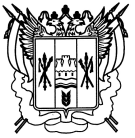 Российская ФедерацияРостовская областьЗаветинский районмуниципальное образование «Савдянское  сельское поселение»Администрация Савдянского  сельского поселенияПостановление№ 3616.06.2023                                                                                                     х. СавдяВ соответствии с Федеральными законами от 02.05.2006 № 59-ФЗ «О порядке рассмотрения обращений граждан Российской Федерации», от 02.03.2007 № 25-ФЗ «О муниципальной службе в Российской Федерации», от 25.12.2008 №273-ФЗ «О противодействии коррупции» и в целях реализации государственной политики в сфере противодействия коррупции, создания условий для выявления фактов коррупционных выявлений, пресечения преступлений с использованием служебного положения должностными лицамиПОСТАНОВЛЯЮ:1. Установить специализированный ящик «Для письменных обращений граждан по фактам коррупции» в здании Администрации Савдянского сельского поселения.2. Утвердить Положение о специализированном ящике «Для письменных обращений граждан по фактам коррупции» согласно приложению.3. Специалисту по общим вопросам обеспечить размещение информации о месте установки специализированного ящика «Для письменных обращений граждан по фактам коррупции» в информационном бюллетене Савдянского сельского поселения и на официальном сайте Администрации Савдянского сельского поселения.	4. Постановление вступает в силу со дня его официального обнародования.5. Контроль за выполнением постановления оставляю за собой. Глава АдминистрацииСавдянского сельского поселения                                   Д.П.ГроменкоПостановление вноситведущий специалистпо общим вопросам    Приложение к постановлению Администрации Савдянского сельского поселенияот  16.06.2023 № 36ПОЛОЖЕНИЕо специализированном ящике «Для письменных обращений граждан по фактам коррупции»1. Настоящее Положение устанавливает порядок функционирования специализированного ящика «Для письменных обращений граждан по фактам коррупции», (далее - специализированный ящик) установленного для оперативного получения информации о фактах коррупционной направленности, с которыми граждане (организации) столкнулись в процессе взаимодействия с должностными лицами Администрации Савдянского сельского поселения.2. Правовую основу работы специализированного ящика составляют действующее федеральное, областное законодательство и муниципальные правовые акты муниципального образования «Савдянское сельское поселение».3. Функции по координации работы специализированного ящика осуществляет комиссия по координации работы по противодействию коррупции в Администрации Савдянского сельского поселения (далее - Комиссия).2. Цели и задачи работы специализированного ящика 2.1. Специализированный ящик действует в целях:вовлечения гражданского общества в реализацию антикоррупционной политики;содействия принятию и укреплению мер, направленных на более эффективное и действенное предупреждение коррупционных проявлений и борьбу с коррупцией;формирования нетерпимости по отношению к коррупционным проявлениям;создания условий для выявления фактов коррупционных проявлений.2. 2. Основными задачами работы специализированного ящика являются:формирование эффективного механизма взаимодействия  граждан и Администрации Савдянского сельского поселения;повышение качества и доступности оказываемых муниципальных услуг;обеспечение оперативного приема, учета и рассмотрения информации граждан (организаций), поступивших в специализированный ящик;анализ информации граждан (организаций), поступивших в специализированный ящик, ее учет при разработке и реализации антикоррупционных мероприятий.3. Порядок организации работы специализированного ящика3.1. Информация о функционировании и режиме работы специализированного ящика доводится до сведения населения, проживающего на территории муниципального образования «Савдянского сельского поселения» через средства массовой информации, размещение информации на официальном сайте Администрации Савдянского сельского поселения в сети Интернет, на информационных стендах.3.2. Для сбора информации в здании Администрации Савдянского сельского поселения  устанавливается специализированный ящик.  3.3. Выемка письменных обращений осуществляется ежедневно. При наличии письменных обращений оформляется акт выемки письменных обращений граждан согласно приложению № 1 к настоящему Порядку. 3.4. Учет, регистрацию, предварительную обработку и контроль за поступающей в специализированный ящик информацией осуществляется ответственным должностным лицом по профилактике коррупционных и иных правонарушений в Администрации Савдянского сельского поселения.3.5. Учет и регистрация письменных сообщений, поступающих в специализированный ящик, отражаются в «Журнале приема информации из специализированного ящика (согласно приложению № 2) где указываются:порядковый номер поступившей информации, дата регистрации;фамилия, имя, отчество гражданина или наименование организации (или указание на анонимность сообщения);фамилия, инициалы сотрудника, принявшего информацию;почтовый адрес, по которому должен быть направлен ответ;номер контактного телефона (при наличии);краткое содержание сообщения;результаты принятия сообщения (кому направлено для дальнейшего рассмотрения и будет ли представлен письменный ответ и т.д.).3.6. Поступившая анонимная информация не рассматривается, но при этом делается отметка о её поступлении.3.7. Информация, содержащая координаты заявителя официально рассматриваются в установленном порядке в соответствии с Федеральным законом от 02.05.2006 № 59-ФЗ «О порядке рассмотрения обращений граждан Российской Федерации».3.8. Обращение гражданина (организации) считается рассмотренным, если по всем поставленным в нем вопросам приняты необходимые меры и заявителю дан ответ по существу.3.9. В случае если изложенные в обращении факты и обстоятельства являются очевидными и не требуют дополнительной проверки, ответ на обращение с согласия гражданина может быть дан устно по существу поставленных вопросов.3.10. В случае если факты, содержащиеся в обращениях граждан, требуют экстренного принятия решений, они рассматриваются с уведомлением главы Администрации Савдянского сельского поселения и по его поручению незамедлительно.3.11. В случае поступления письменного обращения, в специализированный ящик в котором гражданин использует нецензурные либо оскорбительные выражения, угрозы жизни, здоровью и имуществу, должностным лицам Администрации Савдянского сельского поселения, такие обращения не принимаются и не регистрируются.3.12. Если в поступившем сообщении содержатся сведения о подготавливаемом, совершаемом или совершенном противоправном деянии, а также о лице, его подготавливающем, совершающем или совершившим, обращение подлежит направлению в надзорные и правоохранительные органы в соответствии с их компетенцией.3.13. Должностные лица, работающие с информацией, полученной из специализированного ящика, несут персональную ответственность за соблюдение конфиденциальности полученной информации в соответствии с действующим законодательством.3.16. Информация, поступившая от граждан (организаций) в специализированный ящик, подлежит хранению  у специалиста по общим вопросам,  в течение трех лет. По истечению указанного срока информация подлежит уничтожению.Ведущий специалистпо общим вопросам                                               Д.А.ЛитвиноваПриложение № 1к Положению о специализированном ящике «Для письменных обращений граждан по фактам коррупции»АКТ выемки письменных обращений граждан из специализированного ящика «Для письменных обращений граждан по фактам коррупции»Дата «_____» ____________ 20____ годавремя ___________подписи лиц, производивших выемку   _______________/_____________________________/__________________Приложение № 2к Положению о специализированном ящике «Для письменных обращений граждан по фактам коррупции»ЖУРНАЛприема информации из специализированного ящика«Для письменных обращений граждан по фактам коррупции»Об утверждении Положения работы специализированного ящика «Для письменных обращений граждан по фактам коррупции»№п/пФИО обратившегосяАдрес обратившегося Сведения о повреждении конверта и приложений к нему и (или) их недостаче1234№ Дата ФИО заявителяФИОсотрудника принявшего информациюАдрес Заявителя, номер контактного телефона (при наличии)Краткое содержание обращенияИспол-нитель Приме-чание12345678